Data Collection Sheet It is important that we hold correct parental address details and contact information in case of an emergency.  It is your responsibility to inform the school of any changes.  Please list details of all persons who hold parental responsibility and anyone else that you wish us to contact in an emergency. Place them in the order you wish them to be contacted.If your child has their own headphones could they please bring them to school to use?   Thank you.  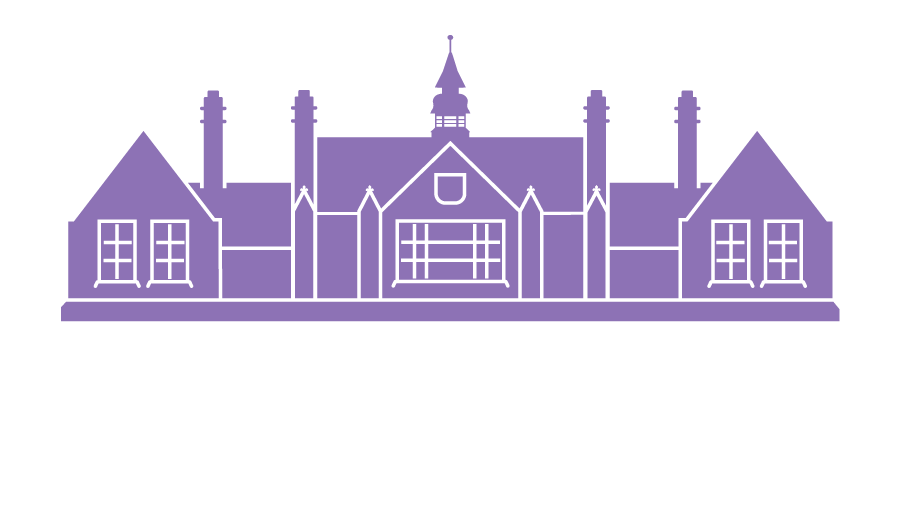 Registration for Childcare at Hawarden High SchoolInformation is recorded in line with GDPR guidelines. This form is to be used in conjunction with relevant school privacy notices. This information will be shared with lead head teachers and necessary staff at the hub school.Concisely we keep records:To enable us to contact parents/emergency contactsTo enable us to be aware of children’s needs, (medical, dietary etc….) ensuring we keep all children safe and enabling us to act quickly and appropriately in an emergency situation.To keep you updated about our servicePUPIL DETAILSPUPIL DETAILSPUPIL DETAILSPUPIL DETAILSPUPIL DETAILSPUPIL DETAILSPUPIL DETAILSSurname of PupilLegal SurnameLegal SurnameForename of PupilMiddle nameMiddle nameChosen ForenameGenderDate of BirthHome Address of PupilWelsh Speaking Y/NMEDICAL INFORMATIONMEDICAL INFORMATIONMEDICAL INFORMATIONMedical practice address/telephone numberMedical practice address/telephone numberMedical conditions we should be aware of Medical conditions we should be aware of Medical conditions we should be aware of AllergiesAllergiesAllergiesDisabilityDisabilityDisabilityThe school has a duty under the Disability Discrimination Act to collect any information on any disability your child or immediate family / carer may have. This is to ensure the school can seek to meet your individual needs. All information provided will be treated with the strictest confidence.The school has a duty under the Disability Discrimination Act to collect any information on any disability your child or immediate family / carer may have. This is to ensure the school can seek to meet your individual needs. All information provided will be treated with the strictest confidence.The school has a duty under the Disability Discrimination Act to collect any information on any disability your child or immediate family / carer may have. This is to ensure the school can seek to meet your individual needs. All information provided will be treated with the strictest confidence.Pupil disability Parent / Carer DisabilityFree School MealsFree School MealsFree School MealsYESNOWill your child require canteen provision?PLEASE NOTEIf you child is entitled to free school meals, payments will be made directly to your bank account during this period so allowances will not be credited to the canteen system.  Therefore, please ensure that you either pay up front, via the School Gateway, or provide your child with food to be brought into school.PLEASE NOTEIf you child is entitled to free school meals, payments will be made directly to your bank account during this period so allowances will not be credited to the canteen system.  Therefore, please ensure that you either pay up front, via the School Gateway, or provide your child with food to be brought into school.PLEASE NOTEIf you child is entitled to free school meals, payments will be made directly to your bank account during this period so allowances will not be credited to the canteen system.  Therefore, please ensure that you either pay up front, via the School Gateway, or provide your child with food to be brought into school.Key Worker DetailsKey Worker DetailsKey Worker DetailsKey Worker DetailsParent / Carer 1OccupationParent / Carer 2OccupationKey Worker Definition1Contact InformationContact InformationAddressAddressContact DetailsContact DetailsName (including title)Name (including title)Name (including title)Home Tel No.Home Tel No.Work Tel No.Mobile No.Relationship to ChildRelationship to ChildRelationship to ChildMobile No.E-mail AddressE-mail AddressPostcodeParental ResponsibilityParental ResponsibilityYES / NOPostcode2Contact InformationContact InformationAddressAddressContact DetailsContact DetailsName (including title)Name (including title)Name (including title)Home Tel No.Home Tel No.Work Tel No.Mobile No.Relationship to ChildRelationship to ChildRelationship to ChildMobile No.E-mail AddressE-mail AddressPostcodeParental ResponsibilityParental ResponsibilityYES / NOPostcodeTravel To and From SchoolTravel To and From SchoolTravel To and From SchoolYESNODoes your child use Local Authority Transport?If yes, which bus route do they use?If no, how do they get to and from school?I understand that by completing and signing this registration form I agree to the childcare provision at: HAWARDEN HIGH SCHOOLI will inform the provision of any changes in circumstances relating to the above or anything that may affect my child.Name of parent/carer:Signature of parent/carer:                                                  Date:Hawarden High School Hub Booking FormPlease complete and return to school by Friday, 8 January 2021Email -  childcarebooking@hawardenhigh.flintshire.sch.ukHawarden High School Hub Booking FormPlease complete and return to school by Friday, 8 January 2021Email -  childcarebooking@hawardenhigh.flintshire.sch.ukHawarden High School Hub Booking FormPlease complete and return to school by Friday, 8 January 2021Email -  childcarebooking@hawardenhigh.flintshire.sch.ukHawarden High School Hub Booking FormPlease complete and return to school by Friday, 8 January 2021Email -  childcarebooking@hawardenhigh.flintshire.sch.ukName of StudentTutor GroupDateArrive TimeLeave TimeLeave TimeMonday, 18/1/21Tuesday, 19/1/21Wednesday, 20/1/21Thursday, 21/1/21Friday, 22/1/21 